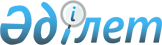 О создании рабочей группы для выработки предложений по вопросу перехода на сопоставимые с Российской Федерацией цены на газ в увязке с другими сферами экономики и в рамках проводимой работы по формированию Единого экономического пространстваРаспоряжение Премьер-Министра Республики Казахстан от 22 декабря 2011 года № 154-p

      В целях выработки предложений по вопросу перехода на сопоставимые с Российской Федерацией цены на газ в увязке с другими сферами экономики и в рамках проводимой работы по формированию Единого экономического пространства:



      1. Создать рабочую группу в следующем составе:

      2. Рабочей группе в срок до 31 марта 2012 года выработать и внести в Правительство Республики Казахстан предложения по вопросу перехода на сопоставимые с Российской Федерацией цены на газ в увязке с другими сферами экономики и в рамках проводимой работы по формированию Единого экономического пространства.      Премьер-Министр                            К. Масимов
					© 2012. РГП на ПХВ «Институт законодательства и правовой информации Республики Казахстан» Министерства юстиции Республики Казахстан
				Келимбетов

Кайрат Нематович-Министр экономического развития и торговли

Республики Казахстан, руководительСулейменов

Тимур Муратович-вице-министр экономического развития и

торговли Республики Казахстан, заместитель

руководителяИсенова

Динара Олжабаевна-начальник управления развития транспорта и

коммуникаций, жилищно-коммунального

хозяйства и нефтегазовой отрасли

Департамента развития отраслей экономики

Министерства экономического развития и

торговли Республики Казахстан, секретарьначальник управления развития транспорта и

коммуникаций, жилищно-коммунального

хозяйства и нефтегазовой отрасли

Департамента развития отраслей экономики

Министерства экономического развития и

торговли Республики Казахстан, секретарьРау

Альберт Павлович-первый вице-министр индустрии и новых

технологий Республики КазахстанДаленов

Руслан Ерболатович-вице-министр финансов Республики КазахстанТолумбаев

Берик Зиябекович-вице-министр нефти и газа Республики

КазахстанАлимкулов

Еркегали Амантайович-заместитель Председателя Агентства

Республики Казахстан по защите конкуренции

(Антимонопольное агентство)Брекешев

Сериккали Амангалиевич-директор Департамента развития газовой

промышленности Министерства нефти и газа

Республики КазахстанМанабаева

Кайни Алдабергеновна-директор Департамента социальной помощи

Министерства труда и социальной защиты

населения Республики КазахстанМартыненко

Анна Владимировна-начальник управления тарифного, технического

регулирования и методологии Департамента по

регулированию в сфере трубопроводных и

водоканализационных систем Агентства

Республики Казахстан по регулированию

естественных монополийЖылкышиев

Куаныш Болатович-директор Департамента маркетинга газа

акционерного общества «КазТрансГаз» (по

согласованию)Темирханов

Ерканат Уакбаевич-управляющий директор акционерного общества

«КазТрансГаз Аймак» (по согласованию)Сулейманов

Рустам Эдуардович-директор Департамента маркетинга и

контрактов акционерного общества

«КазТрансГаз Аймак» (по согласованию)Куканов

Азат Жакаевич-директор Департамента маркетинга

акционерного общества «КазТрансГаз-Алматы»

(по согласованию)Суворов

Александр Викторович-директор Департамента маркетинга газа

товарищества с ограниченной ответственностью

«КазРосГаз» (по согласованию)Максутов

Кайрат Берикович-заместитель председателя правления

акционерного общества «Самрук-Энерго» (по

согласованию)Ердебай

Даурен Иманжанович-председатель правления товарищества с

ограниченной ответственностью «Объединенная

химическая компания» (по согласованию).